Mentor Observation ToolClass Traffic The observer tracks the movement of the teacher around the classroom and identifies (by numbering the interactions) which students or groups the teacher interacts with. Teacher: ____________________________ Mentor:__________________________________Area of Instruction: _________________ Standard:___________________________________Observation Focus: _____________________________________________________________Ask teacher to be observed for a seating chart prior to this observation. 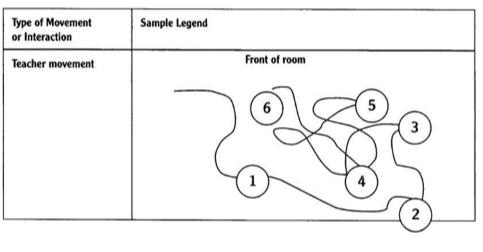 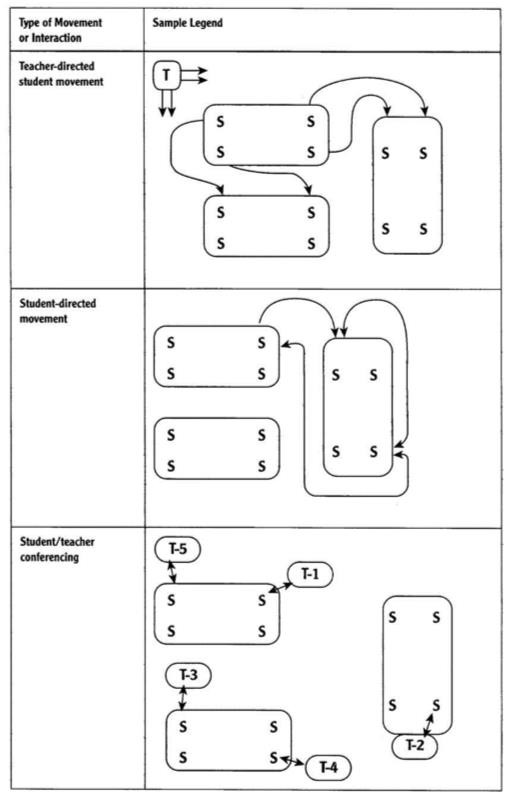 Individualized instructionTeacher connection to students throughout a lessonTeacher proximity to studentsStudent behavior